Lesson GoalsUseof change to determine initial value.Examine different representations of linear functions to find rate of change and initial value.ExploreDescribe how rate of change and initial value represent a situation.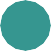 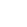 .Linear vs. Non-Linear FunctionsFunctions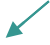 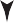 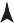 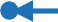 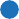 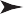 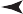 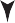 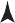 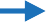 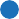 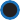 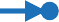 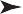 Graph is a lineRate of change is	.FunctionsGraph is not a lineRate of change is non-constant.SlideSlide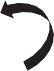 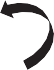 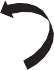 SlideFind Rate of Change from a GraphEXAMPLEAn arcade gives a certain number of free tokens to first-time customers. The graph shows the number of tokens a customer received for $3, $4, $5 and $6. Assuming the relationship is linear, find the number of tokens a customer would receive per dollar.48 y44	640	136(6, 44)(5, 38)32	6 28	12420161284(4, 32)(3, 26)x1	2	3	4	5	6	7	8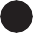 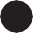 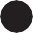 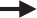 Dollars SpentRate of change =For each	spent the customer would receive 6 tokens.SlideHow to Find an Initial Value Using a GraphFind the rate of change:Rise over run is needed to move between ordered pairs.6  1Repeat rise over run, moving right to left, until x = 0.48 y 44 40 36 32 28 24 20 16 1284(6, 44)(5, 38)(4, 32)(3, 26)x1	2	3	4	5	6	7	8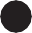 Dollars SpentSlideUse Rate of Change to Determine Initial ValueThe graph to the right shows the linear relationship between dollars spent and the number of tokens received. Use the fact that a customer receives 6 tokens for each dollar paid to determine the initial number of free tokens given.Plot (2, 20), (1, 14), and (0, 8) on the graph.Initial value =6 = 61x  = 0y  = ?48 y 44 40 36 32 28 24 20 16 1284(6, 44)(5, 38)(4, 32)(3, 26)x1	2	3	4	5	6	7	8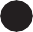 Dollars SpentWhen you walk into the arcade, you haven’t paid any money. You’re handed 8 free tokens.SlideAnalyze Data Setsx = 0	y = 1310Rate of change = 2 =1010	Initial value =y(4, 33)30(3, 28)2622	(2, 23)18	(1, 18)14	(0, 13)10x  06	y  132	x5Rate of change = 1 =Initial value = 131	2	3	4	5	6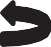 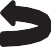 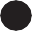 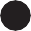 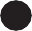 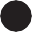 Time (days)The representation on the table and the graph have the same rate of change and same initial value. These two data sets represent the same linear function.SlideComparing Linear RelationshipsCompare the different representations of the data below. Do they show the same information?Rate of change =2.51	=11109876	(0, 5.7)5432(1, 8.2)(2, 10.7)Initial value = 16 − 4(2.5) =11	2	3Number of WeeksRate of change =2.51= 2.5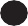 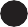 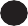 Initial value =The rates of change for the data depicted by the table and graph are the same, but the initial values are different. The two data sets do not represent the same linear relationship.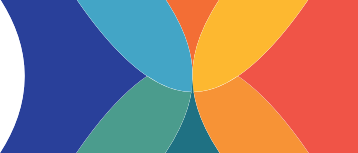 Summary	Constructing Linear Functionsto be an example or expression of somethingthe value of the dependent variable produced when an equation processes an inputthe output of a function when the input is 0in a function, the ratio of the change in the dependent value with respect to the change in the independent valuea value that is transformed by a process and becomes output8y6324x844484628288y121224x84484 4 228